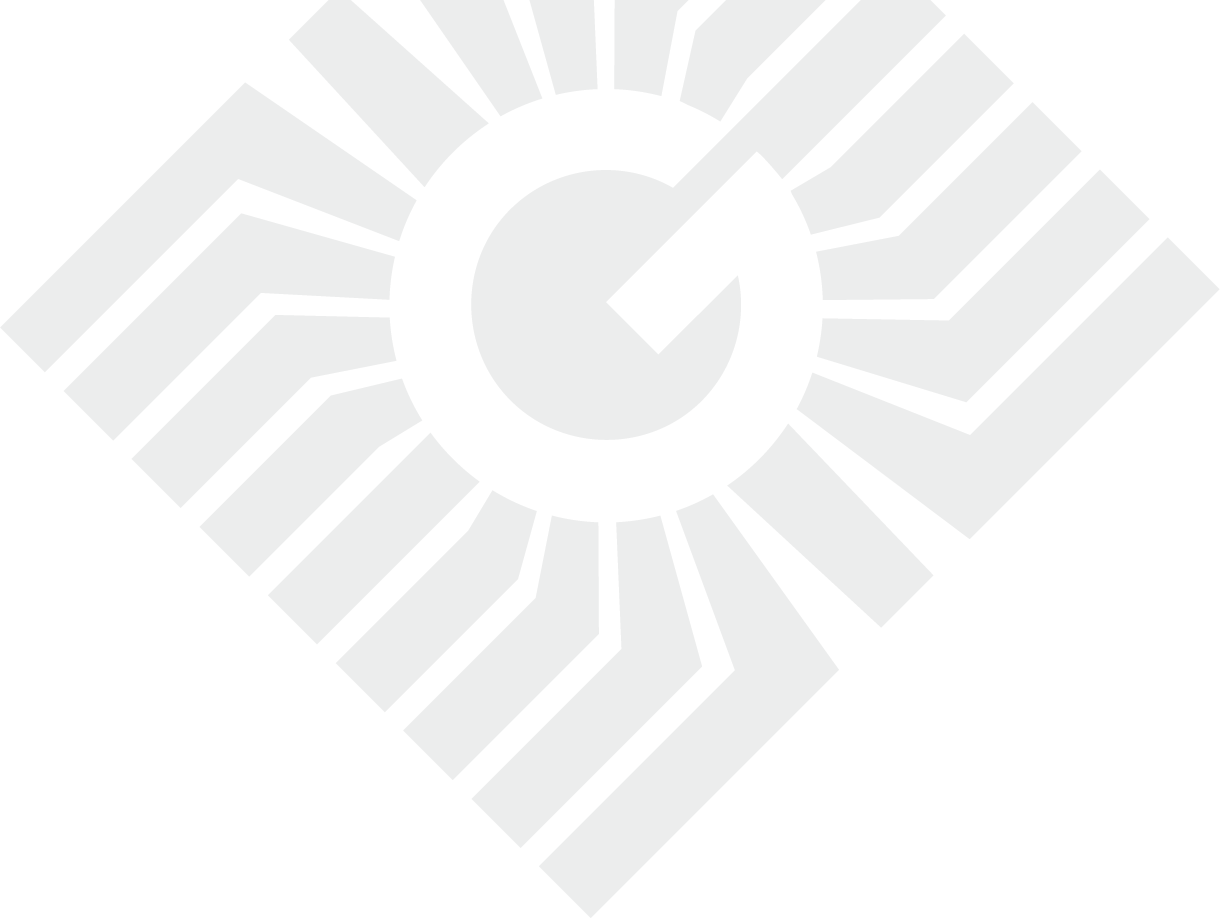 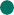 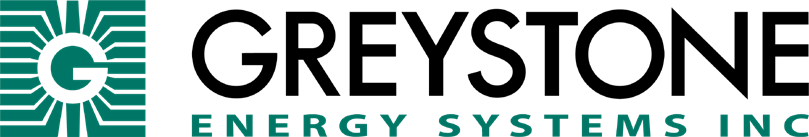 LIQUID PRESSURE GAGE KITGADP SeriesThe differential pressure kit offers two liquid filled pressure gauge assemblies that assemble to both the differential and high-pressure differential transmitter using the supplied 1/8” male brass fitting tee.Features include a stem mounted (2.5” Dial) Liquid Gauge with a #304 Stainless Steel Case, 1.5% Full Scale Accuracy, Operating Temperature: – 40°F to + 140°F, -20°C to +60°C, 0-100 PSI or 0-600 PSI & meets ASME B40.100 Standards. Assembled with brass fittings.A liquid-filled dial reduces needle flutter for precise readings in high-vibration applications. A Stainless-Steel Case provides excellent corrosion resistance.PRODUCT HIGHLIGHTSAvailable in either 0-100 or 0-600 PSIBrass fittingsLiquid-filled dial to reduce needle flutterStainless steel caseSPECIFICATIONSDESCRIPTIONENGINEERING SPECPOWER SUPPLY24 Vac/dc ±10% (non-isolated half-wave rectified)CONSUMPTION75 mA max @ 24 VdcOUTPUT SIGNAL4-20 mA sourcing, 0-5/0-10 Vdc (jumper selectable)OUTPUT DRIVE500Ω max for current output10KΩ min for voltage outputPROTECTION CIRCUITRYReverse voltage protected, transient protectedLCD35mm W x 15mm H (1.4” x 0.6”), 2-lin x 8-characterACCURACY±1% full scale of selected range (range 4 is ±2%)STABILITY±0.25% FS typical (1 year)PRESSURE RANGES4 per model (menu selectable)MEDIA COMPATIBILITY17-4 PH stainless steelPROOF PRESSURE2X highest range per modelBURST PRESSURE20X highest range permodelMAXIMUM LINE PRESSURE= highest model rangePRESSURE CYCLES>100 millionSURGE DAMPING1-60 seconds averaging (menu selectable)ZERO ADJUSTPush-button and remote inputSENSOR OPERATING RANGE-40 to 105°C (-40 to 221°F)OPERATING ENVIRONMENT0 to 50°C (32 to 122°F), 10 to 90 %RH non-condensingPRESSURE CONNECTION½” NPT maleREMOTE SENSOR CABLES: FT-6 plenum ratedA: Armored flexible S/SWIRING CONNECTION14-22 AWG screw terminal blockENCLOSUREPolycarbonate, UL94-V0, IP65 (NEMA 4X)F style includes thread adapter (1/2” NPT to M16) and cable gland fittingWEIGHT650g (22.9oz) – Including remote cables and sensorsCOUNTRY OF ORIGINCanada